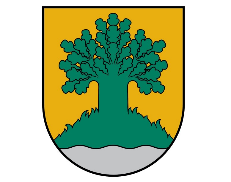 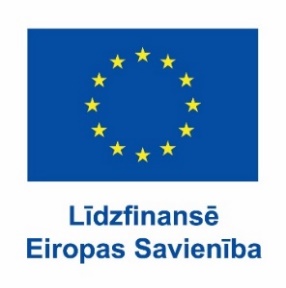 Programma2023.gada 21. – 22.jūlijsRūjiena, Valmiera, Valmieras novads, LatvijaPārrobežu sadarbības programmas 2014.–2020.gadam projekts “No hobija uz biznesu”(akronīms “Hobijs – Bizness”), Nr. LVIII-055Meistarklases, pieredzes apmaiņas un tirgus organizators – Valmieras novada pašvaldībaPasākuma programma un laiki var tikt precizēti.Jautājumu gadījumā sazinieties ar pasākuma organizatori – Guna, tālrunis 29464888; dokumentu sadaļa – Lāsma, tālrunis 28364231.Šis pasākums ir organizēts ar Eiropas Savienības finansiālu atbalstu. Par tā saturu pilnībā atbild Valmieras novada pašvaldība un tas var neatspoguļot Eiropas Savienības viedokli.21.07.2023. Meistarklase “Dzijas krāsošana ar augu krāsvielām”un pieredzes apmaiņa21.07.2023. Meistarklase “Dzijas krāsošana ar augu krāsvielām”un pieredzes apmaiņa9:40 – 10:00IerašanāsReģistrācija, kafijas pauzePasākuma atklāšana, neliela uzrunaRūjienas Tautskola (Skolas iela 8a, Rūjiena, Valmieras novads, LV-4240)10:00 – 13:00Apskates ekskursija ar stāstu par Rūjienas Tautskolu un Rūjienas amatnieku biedrību “Rūzele”Meistarklases 1.daļa “Dzijas krāsošana ar augu krāsvielām”Rūjienas Tautskola (Skolas iela 8a, Rūjiena, Valmieras novads, LV-4240)13:00 – 13:30Pusdienas Rūjienas Tautskola (Skolas iela 8a, Rūjiena, Valmieras novads, LV-4240)13:45 – 14:45Uz Rūjienas saldējuma ražotni pēc pieredzesSIA Rūjienas saldējums (Upes iela 5, Rūjiena, Valmieras novads, LV-4240)15.00 – 16.30Meistarklases 2.daļa “Dzijas krāsošana ar augu krāsvielām”Rūjienas Tautskola (Skolas iela 8a, Rūjiena, Valmieras novads, LV-4240)16.30 – 16.45Kafijas pauzeRūjienas Tautskola (Skolas iela 8a, Rūjiena, Valmieras novads, LV-4240)16.45 – 17.15SIA “Atspole” - pieredzē pie audējas Gunitas VelpasAmatnieku un mājražotāju veikala apmeklējums(Skolas iela 8, Rūjiena, Valmieras novads, LV-4240)17:30 – 18:45Kazas siera gatavošana(“Pilsgravas”, Ķoņu pagasts, Valmieras novads, LV-4240)19.00 Vakariņas(Rūjienas kultūras nams, Upes iela 9, Rūjiena, Valmieras novads LV-4240)       20.00Došanās uz naktsmītni (vieta tiks precizēta)22.07.2023. Valmieras dzimšanas dienas tirgus22.07.2023. Valmieras dzimšanas dienas tirgus07:00Brokastis nakšņošanas vietā (vieta tiks precizēta) 07:30 – 09:00Tirgus vietu iekārtošana(Rīgas iela posmā no Blaumaņa ielas līdz Limbažu ielai, Valmiera, LV-4201)09:00 – 16:00TirgošanāsValmieras 740.dzimšanas dienā Rīgas iela būs pārvērtusies par tirgus laukumu. Būs krāsu, rakstu, sajūtu, noskaņu pārbagātība, amatniekiem un mājražotājiem piedāvājot savus darinājumus11:00 – 12:00Projekta vadības grupas sanāksme(Valmieras kultūras centrs, Rīgas iela 10, Valmiera, LV-4201)12:30 – 14:00Pusdienas(pievedīs klāt katram dalībniekam tirgošanās vietā)